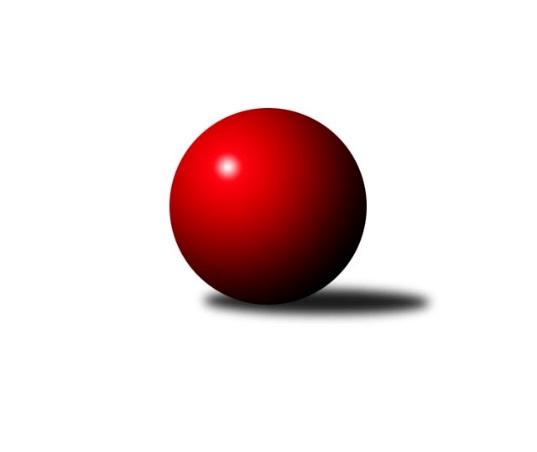 Č.8Ročník 2021/2022	13.6.2024 Krajský přebor Ústeckého kraje 2021/2022Statistika 8. kolaTabulka družstev:		družstvo	záp	výh	rem	proh	skore	sety	průměr	body	plné	dorážka	chyby	1.	KO Česká Kamenice	7	5	2	0	41.0 : 15.0 	(53.0 : 31.0)	2478	12	1730	748	44.1	2.	SKK Bílina	9	5	1	3	38.0 : 34.0 	(57.0 : 51.0)	2435	11	1701	734	44.4	3.	TJ Teplice Letná B	7	5	0	2	35.0 : 21.0 	(46.5 : 37.5)	2507	10	1770	737	49	4.	Sokol Spořice	7	4	1	2	34.0 : 22.0 	(50.5 : 33.5)	2410	9	1692	719	50.6	5.	TJ VTŽ Chomutov B	7	4	0	3	29.0 : 27.0 	(41.5 : 42.5)	2352	8	1670	682	56.4	6.	SKK Podbořany B	7	4	0	3	27.0 : 29.0 	(44.0 : 40.0)	2411	8	1697	714	45.3	7.	TJ Elektrárny Kadaň B	8	4	0	4	34.5 : 29.5 	(49.0 : 47.0)	2402	8	1692	710	49.3	8.	TJ Lokomotiva Ústí n. L. C	7	3	0	4	25.5 : 30.5 	(39.0 : 45.0)	2371	6	1662	709	51.3	9.	Sokol Ústí nad Labem	8	3	0	5	29.5 : 34.5 	(46.0 : 50.0)	2440	6	1702	738	49.6	10.	TJ Lokomotiva Žatec	7	2	0	5	23.5 : 32.5 	(38.5 : 45.5)	2419	4	1720	699	53.3	11.	SK Verneřice B	8	0	0	8	11.0 : 53.0 	(27.0 : 69.0)	2223	0	1580	644	62.3Tabulka doma:		družstvo	záp	výh	rem	proh	skore	sety	průměr	body	maximum	minimum	1.	KO Česká Kamenice	5	4	1	0	31.5 : 8.5 	(40.5 : 19.5)	2434	9	2529	2381	2.	TJ Teplice Letná B	4	3	0	1	22.0 : 10.0 	(29.5 : 18.5)	2535	6	2591	2463	3.	Sokol Ústí nad Labem	4	3	0	1	21.5 : 10.5 	(26.0 : 22.0)	2398	6	2489	2290	4.	TJ VTŽ Chomutov B	4	3	0	1	20.0 : 12.0 	(26.0 : 22.0)	2375	6	2423	2288	5.	SKK Podbořany B	4	3	0	1	19.0 : 13.0 	(28.5 : 19.5)	2563	6	2606	2499	6.	SKK Bílina	4	2	1	1	20.0 : 12.0 	(29.0 : 19.0)	2470	5	2510	2428	7.	TJ Elektrárny Kadaň B	2	2	0	0	14.0 : 2.0 	(15.0 : 9.0)	2501	4	2520	2482	8.	Sokol Spořice	3	2	0	1	16.0 : 8.0 	(24.0 : 12.0)	2347	4	2411	2261	9.	TJ Lokomotiva Ústí n. L. C	3	2	0	1	15.0 : 9.0 	(19.0 : 17.0)	2510	4	2590	2468	10.	TJ Lokomotiva Žatec	3	1	0	2	10.0 : 14.0 	(17.5 : 18.5)	2448	2	2535	2378	11.	SK Verneřice B	5	0	0	5	9.0 : 31.0 	(18.0 : 42.0)	2333	0	2367	2276Tabulka venku:		družstvo	záp	výh	rem	proh	skore	sety	průměr	body	maximum	minimum	1.	SKK Bílina	5	3	0	2	18.0 : 22.0 	(28.0 : 32.0)	2428	6	2562	2248	2.	Sokol Spořice	4	2	1	1	18.0 : 14.0 	(26.5 : 21.5)	2426	5	2509	2304	3.	TJ Teplice Letná B	3	2	0	1	13.0 : 11.0 	(17.0 : 19.0)	2498	4	2598	2425	4.	TJ Elektrárny Kadaň B	6	2	0	4	20.5 : 27.5 	(34.0 : 38.0)	2386	4	2470	2197	5.	KO Česká Kamenice	2	1	1	0	9.5 : 6.5 	(12.5 : 11.5)	2501	3	2526	2475	6.	TJ VTŽ Chomutov B	3	1	0	2	9.0 : 15.0 	(15.5 : 20.5)	2344	2	2409	2261	7.	SKK Podbořany B	3	1	0	2	8.0 : 16.0 	(15.5 : 20.5)	2360	2	2405	2281	8.	TJ Lokomotiva Žatec	4	1	0	3	13.5 : 18.5 	(21.0 : 27.0)	2412	2	2475	2376	9.	TJ Lokomotiva Ústí n. L. C	4	1	0	3	10.5 : 21.5 	(20.0 : 28.0)	2336	2	2428	2293	10.	SK Verneřice B	3	0	0	3	2.0 : 22.0 	(9.0 : 27.0)	2187	0	2334	2011	11.	Sokol Ústí nad Labem	4	0	0	4	8.0 : 24.0 	(20.0 : 28.0)	2450	0	2548	2331Tabulka podzimní části:		družstvo	záp	výh	rem	proh	skore	sety	průměr	body	doma	venku	1.	KO Česká Kamenice	7	5	2	0	41.0 : 15.0 	(53.0 : 31.0)	2478	12 	4 	1 	0 	1 	1 	0	2.	SKK Bílina	9	5	1	3	38.0 : 34.0 	(57.0 : 51.0)	2435	11 	2 	1 	1 	3 	0 	2	3.	TJ Teplice Letná B	7	5	0	2	35.0 : 21.0 	(46.5 : 37.5)	2507	10 	3 	0 	1 	2 	0 	1	4.	Sokol Spořice	7	4	1	2	34.0 : 22.0 	(50.5 : 33.5)	2410	9 	2 	0 	1 	2 	1 	1	5.	TJ VTŽ Chomutov B	7	4	0	3	29.0 : 27.0 	(41.5 : 42.5)	2352	8 	3 	0 	1 	1 	0 	2	6.	SKK Podbořany B	7	4	0	3	27.0 : 29.0 	(44.0 : 40.0)	2411	8 	3 	0 	1 	1 	0 	2	7.	TJ Elektrárny Kadaň B	8	4	0	4	34.5 : 29.5 	(49.0 : 47.0)	2402	8 	2 	0 	0 	2 	0 	4	8.	TJ Lokomotiva Ústí n. L. C	7	3	0	4	25.5 : 30.5 	(39.0 : 45.0)	2371	6 	2 	0 	1 	1 	0 	3	9.	Sokol Ústí nad Labem	8	3	0	5	29.5 : 34.5 	(46.0 : 50.0)	2440	6 	3 	0 	1 	0 	0 	4	10.	TJ Lokomotiva Žatec	7	2	0	5	23.5 : 32.5 	(38.5 : 45.5)	2419	4 	1 	0 	2 	1 	0 	3	11.	SK Verneřice B	8	0	0	8	11.0 : 53.0 	(27.0 : 69.0)	2223	0 	0 	0 	5 	0 	0 	3Tabulka jarní části:		družstvo	záp	výh	rem	proh	skore	sety	průměr	body	doma	venku	1.	Sokol Ústí nad Labem	0	0	0	0	0.0 : 0.0 	(0.0 : 0.0)	0	0 	0 	0 	0 	0 	0 	0 	2.	KO Česká Kamenice	0	0	0	0	0.0 : 0.0 	(0.0 : 0.0)	0	0 	0 	0 	0 	0 	0 	0 	3.	Sokol Spořice	0	0	0	0	0.0 : 0.0 	(0.0 : 0.0)	0	0 	0 	0 	0 	0 	0 	0 	4.	TJ Lokomotiva Žatec	0	0	0	0	0.0 : 0.0 	(0.0 : 0.0)	0	0 	0 	0 	0 	0 	0 	0 	5.	SK Verneřice B	0	0	0	0	0.0 : 0.0 	(0.0 : 0.0)	0	0 	0 	0 	0 	0 	0 	0 	6.	SKK Bílina	0	0	0	0	0.0 : 0.0 	(0.0 : 0.0)	0	0 	0 	0 	0 	0 	0 	0 	7.	TJ Teplice Letná B	0	0	0	0	0.0 : 0.0 	(0.0 : 0.0)	0	0 	0 	0 	0 	0 	0 	0 	8.	TJ VTŽ Chomutov B	0	0	0	0	0.0 : 0.0 	(0.0 : 0.0)	0	0 	0 	0 	0 	0 	0 	0 	9.	SKK Podbořany B	0	0	0	0	0.0 : 0.0 	(0.0 : 0.0)	0	0 	0 	0 	0 	0 	0 	0 	10.	TJ Lokomotiva Ústí n. L. C	0	0	0	0	0.0 : 0.0 	(0.0 : 0.0)	0	0 	0 	0 	0 	0 	0 	0 	11.	TJ Elektrárny Kadaň B	0	0	0	0	0.0 : 0.0 	(0.0 : 0.0)	0	0 	0 	0 	0 	0 	0 	0 Zisk bodů pro družstvo:		jméno hráče	družstvo	body	zápasy	v %	dílčí body	sety	v %	1.	Zdeněk Vítr 	SKK Bílina 	7	/	8	(88%)	11.5	/	16	(72%)	2.	Zdeněk Ptáček st.	TJ Lokomotiva Žatec 	6.5	/	7	(93%)	12	/	14	(86%)	3.	Petr Andres 	Sokol Spořice 	6	/	7	(86%)	11	/	14	(79%)	4.	Tomáš Čecháček 	TJ Teplice Letná B 	6	/	7	(86%)	10	/	14	(71%)	5.	Lukáš Uhlíř 	SKK Bílina 	6	/	8	(75%)	10	/	16	(63%)	6.	Petr Bílek 	Sokol Ústí nad Labem 	5	/	5	(100%)	7.5	/	10	(75%)	7.	Lubomír Ptáček 	TJ Lokomotiva Žatec 	5	/	6	(83%)	10	/	12	(83%)	8.	Karel Beran 	KO Česká Kamenice 	5	/	6	(83%)	8.5	/	12	(71%)	9.	Karel Kühnel 	KO Česká Kamenice 	5	/	7	(71%)	10	/	14	(71%)	10.	Leona Radová 	TJ VTŽ Chomutov B 	5	/	7	(71%)	9	/	14	(64%)	11.	Nataša Triščová 	TJ Elektrárny Kadaň B 	5	/	7	(71%)	8	/	14	(57%)	12.	Petr Staněk 	Sokol Ústí nad Labem 	5	/	8	(63%)	10.5	/	16	(66%)	13.	Barbora Ambrová 	TJ Elektrárny Kadaň B 	5	/	8	(63%)	10	/	16	(63%)	14.	Robert Ambra 	TJ Elektrárny Kadaň B 	5	/	8	(63%)	9	/	16	(56%)	15.	Jan Ambra 	TJ Elektrárny Kadaň B 	4.5	/	5	(90%)	8	/	10	(80%)	16.	Karel Bouša 	TJ Teplice Letná B 	4.5	/	7	(64%)	9	/	14	(64%)	17.	Bára Zemanová 	SKK Podbořany B 	4	/	4	(100%)	6.5	/	8	(81%)	18.	Oldřich Lukšík st.	Sokol Spořice 	4	/	4	(100%)	6	/	8	(75%)	19.	Jan Zeman 	TJ Lokomotiva Ústí n. L. C 	4	/	4	(100%)	6	/	8	(75%)	20.	Rudolf Březina 	TJ Teplice Letná B 	4	/	5	(80%)	7	/	10	(70%)	21.	Filip Prokeš 	TJ VTŽ Chomutov B 	4	/	5	(80%)	4.5	/	10	(45%)	22.	Miloš Martínek 	KO Česká Kamenice 	4	/	6	(67%)	7	/	12	(58%)	23.	Zuzana Tiličková 	TJ Lokomotiva Ústí n. L. C 	4	/	6	(67%)	6	/	12	(50%)	24.	Martin Čecho 	SKK Bílina 	4	/	6	(67%)	6	/	12	(50%)	25.	Štefan Kutěra 	Sokol Spořice 	4	/	7	(57%)	9	/	14	(64%)	26.	David Bouša 	TJ Teplice Letná B 	4	/	7	(57%)	8.5	/	14	(61%)	27.	David Chýlek 	KO Česká Kamenice 	4	/	7	(57%)	6	/	14	(43%)	28.	Martin Vích 	SKK Bílina 	4	/	9	(44%)	11	/	18	(61%)	29.	Petr Šmelhaus 	KO Česká Kamenice 	3.5	/	6	(58%)	9	/	12	(75%)	30.	Petr Kunt ml.	Sokol Ústí nad Labem 	3.5	/	8	(44%)	6	/	16	(38%)	31.	Pavel Stupka 	SKK Podbořany B 	3	/	3	(100%)	5	/	6	(83%)	32.	Jitka Jindrová 	Sokol Spořice 	3	/	3	(100%)	4	/	6	(67%)	33.	Nela Šuterová 	SKK Podbořany B 	3	/	4	(75%)	7	/	8	(88%)	34.	Zbyněk Vytiska 	TJ VTŽ Chomutov B 	3	/	4	(75%)	5	/	8	(63%)	35.	Ondřej Šmíd 	TJ VTŽ Chomutov B 	3	/	4	(75%)	5	/	8	(63%)	36.	Josef Málek 	Sokol Ústí nad Labem 	3	/	5	(60%)	7	/	10	(70%)	37.	Josef Šíma 	SKK Bílina 	3	/	5	(60%)	6	/	10	(60%)	38.	Josef Jiřinský 	TJ Teplice Letná B 	3	/	5	(60%)	6	/	10	(60%)	39.	Zdeněk Rauner 	TJ Lokomotiva Ústí n. L. C 	3	/	6	(50%)	9	/	12	(75%)	40.	Vladislav Krusman 	SKK Podbořany B 	3	/	6	(50%)	7	/	12	(58%)	41.	Václav Kordulík 	Sokol Spořice 	3	/	6	(50%)	6	/	12	(50%)	42.	Radek Goldšmíd 	SKK Podbořany B 	3	/	7	(43%)	9	/	14	(64%)	43.	Horst Schmiedl 	Sokol Spořice 	3	/	7	(43%)	7.5	/	14	(54%)	44.	Jiří Wetzler 	Sokol Spořice 	3	/	7	(43%)	6	/	14	(43%)	45.	Kateřina Ambrová 	TJ Elektrárny Kadaň B 	3	/	7	(43%)	6	/	14	(43%)	46.	Zdenek Ramajzl 	TJ Lokomotiva Ústí n. L. C 	2.5	/	7	(36%)	4	/	14	(29%)	47.	Jindřich Formánek 	TJ Teplice Letná B 	2.5	/	7	(36%)	3	/	14	(21%)	48.	Lenka Nováková 	TJ VTŽ Chomutov B 	2	/	2	(100%)	3	/	4	(75%)	49.	Vladislav Janda 	KO Česká Kamenice 	2	/	3	(67%)	5	/	6	(83%)	50.	Tomáš Malec 	KO Česká Kamenice 	2	/	4	(50%)	5	/	8	(63%)	51.	Zdeněk Ptáček ml.	TJ Lokomotiva Žatec 	2	/	4	(50%)	4	/	8	(50%)	52.	Ladislav Elis ml.	SK Verneřice B 	2	/	4	(50%)	4	/	8	(50%)	53.	Petr Kuneš 	Sokol Ústí nad Labem 	2	/	4	(50%)	2	/	8	(25%)	54.	Marcela Bořutová 	TJ Lokomotiva Ústí n. L. C 	2	/	5	(40%)	6	/	10	(60%)	55.	Zdeněk Hošek 	TJ Elektrárny Kadaň B 	2	/	5	(40%)	4	/	10	(40%)	56.	Petr Kunt st.	Sokol Ústí nad Labem 	2	/	6	(33%)	6	/	12	(50%)	57.	Milan Šmejkal 	TJ VTŽ Chomutov B 	2	/	6	(33%)	5	/	12	(42%)	58.	Václav Tajbl st.	TJ Lokomotiva Žatec 	2	/	6	(33%)	4.5	/	12	(38%)	59.	Daniel Žemlička 	SK Verneřice B 	2	/	6	(33%)	4	/	12	(33%)	60.	Miroslav Zítka 	SK Verneřice B 	2	/	6	(33%)	3	/	12	(25%)	61.	Monika Radová 	TJ VTŽ Chomutov B 	2	/	7	(29%)	6	/	14	(43%)	62.	Jitka Šálková 	SKK Bílina 	2	/	7	(29%)	6	/	14	(43%)	63.	Iveta Ptáčková 	TJ Lokomotiva Žatec 	2	/	7	(29%)	4	/	14	(29%)	64.	Pavlína Sekyrová 	SK Verneřice B 	2	/	8	(25%)	6	/	16	(38%)	65.	Lukáš Zítka 	SK Verneřice B 	2	/	8	(25%)	5	/	16	(31%)	66.	Jiří Pavelka 	SKK Bílina 	2	/	9	(22%)	6.5	/	18	(36%)	67.	Jan Chvátal 	KO Česká Kamenice 	1.5	/	3	(50%)	2.5	/	6	(42%)	68.	Jitka Váňová 	TJ VTŽ Chomutov B 	1	/	1	(100%)	2	/	2	(100%)	69.	Milan Schoř 	Sokol Ústí nad Labem 	1	/	1	(100%)	2	/	2	(100%)	70.	Pavel Nováček 	Sokol Ústí nad Labem 	1	/	1	(100%)	1	/	2	(50%)	71.	Jaroslav Seifert 	TJ Elektrárny Kadaň B 	1	/	1	(100%)	1	/	2	(50%)	72.	Kristýna Vorlická 	TJ Lokomotiva Ústí n. L. C 	1	/	1	(100%)	1	/	2	(50%)	73.	Michal Baša 	SKK Podbořany B 	1	/	1	(100%)	1	/	2	(50%)	74.	Šárka Uhlíková 	TJ Lokomotiva Žatec 	1	/	3	(33%)	3	/	6	(50%)	75.	Jaroslav Vorlický 	TJ Lokomotiva Ústí n. L. C 	1	/	3	(33%)	2	/	6	(33%)	76.	Milan Hnilica 	TJ Teplice Letná B 	1	/	3	(33%)	2	/	6	(33%)	77.	Vlastimil Heryšer 	SKK Podbořany B 	1	/	4	(25%)	3.5	/	8	(44%)	78.	Slavomír Suchý 	TJ Lokomotiva Ústí n. L. C 	1	/	4	(25%)	3	/	8	(38%)	79.	Kamil Srkal 	SKK Podbořany B 	1	/	4	(25%)	2	/	8	(25%)	80.	Alexandr Moróc 	TJ Lokomotiva Ústí n. L. C 	1	/	4	(25%)	1	/	8	(13%)	81.	Jiří Jarolím 	TJ Lokomotiva Žatec 	1	/	5	(20%)	1	/	10	(10%)	82.	Jindřich Wolf 	Sokol Ústí nad Labem 	1	/	6	(17%)	2	/	12	(17%)	83.	Ladislav Moravec 	SK Verneřice B 	1	/	7	(14%)	5	/	14	(36%)	84.	Milan Černý 	Sokol Spořice 	0	/	1	(0%)	1	/	2	(50%)	85.	Martin Pokorný 	TJ Teplice Letná B 	0	/	1	(0%)	1	/	2	(50%)	86.	Jitka Sottnerová 	TJ Lokomotiva Ústí n. L. C 	0	/	1	(0%)	1	/	2	(50%)	87.	Lada Strnadová 	TJ Elektrárny Kadaň B 	0	/	1	(0%)	1	/	2	(50%)	88.	Jan Čermák 	TJ Lokomotiva Žatec 	0	/	1	(0%)	0	/	2	(0%)	89.	Veronika Šílová 	SKK Bílina 	0	/	1	(0%)	0	/	2	(0%)	90.	Pavla Vacinková 	TJ Lokomotiva Žatec 	0	/	1	(0%)	0	/	2	(0%)	91.	Zdeněk Novák 	TJ VTŽ Chomutov B 	0	/	1	(0%)	0	/	2	(0%)	92.	Květuše Strachoňová 	TJ Lokomotiva Ústí n. L. C 	0	/	1	(0%)	0	/	2	(0%)	93.	Zdeněk Ausbuher 	SKK Podbořany B 	0	/	1	(0%)	0	/	2	(0%)	94.	Pavlína Černíková 	SKK Bílina 	0	/	1	(0%)	0	/	2	(0%)	95.	Rudolf Tesařík 	TJ VTŽ Chomutov B 	0	/	2	(0%)	2	/	4	(50%)	96.	Veronika Rajtmajerová 	TJ Lokomotiva Žatec 	0	/	2	(0%)	0	/	4	(0%)	97.	Vlastimil Procházka 	SKK Podbořany B 	0	/	2	(0%)	0	/	4	(0%)	98.	Ladislav Elis st.	SK Verneřice B 	0	/	2	(0%)	0	/	4	(0%)	99.	Kryštof Turek 	SKK Podbořany B 	0	/	3	(0%)	3	/	6	(50%)	100.	Ladislav Mandinec 	SKK Podbořany B 	0	/	3	(0%)	0	/	6	(0%)	101.	Stanislav Novák 	TJ VTŽ Chomutov B 	0	/	3	(0%)	0	/	6	(0%)	102.	Antonín Onderka 	TJ Elektrárny Kadaň B 	0	/	5	(0%)	1	/	10	(10%)	103.	Hana Machová 	SK Verneřice B 	0	/	5	(0%)	0	/	10	(0%)Průměry na kuželnách:		kuželna	průměr	plné	dorážka	chyby	výkon na hráče	1.	TJ Lokomotiva Ústí nad Labem, 1-4	2485	1742	743	47.2	(414.3)	2.	Podbořany, 1-4	2485	1743	742	49.9	(414.3)	3.	TJ Teplice Letná, 1-4	2482	1747	735	56.8	(413.7)	4.	Kadaň, 1-2	2458	1742	716	50.3	(409.8)	5.	Žatec, 1-2	2452	1720	732	45.7	(408.8)	6.	Bílina, 1-2	2443	1718	725	48.5	(407.2)	7.	Česká Kamenice, 1-2	2382	1674	707	47.0	(397.0)	8.	Verneřice, 1-2	2379	1668	711	54.3	(396.6)	9.	TJ VTŽ Chomutov, 1-2	2376	1675	700	51.4	(396.0)	10.	Sokol Ústí, 1-2	2373	1667	706	49.6	(395.6)	11.	Sokol Spořice, 1-2	2308	1642	665	55.3	(384.7)Nejlepší výkony na kuželnách:TJ Lokomotiva Ústí nad Labem, 1-4TJ Lokomotiva Ústí n. L. C	2590	8. kolo	Zdeněk Rauner 	TJ Lokomotiva Ústí n. L. C	472	8. koloSKK Bílina	2508	6. kolo	Zdeněk Rauner 	TJ Lokomotiva Ústí n. L. C	463	2. koloTJ Lokomotiva Ústí n. L. C	2473	6. kolo	Jan Zeman 	TJ Lokomotiva Ústí n. L. C	460	6. koloTJ Elektrárny Kadaň B	2470	8. kolo	Jan Zeman 	TJ Lokomotiva Ústí n. L. C	456	8. koloTJ Lokomotiva Ústí n. L. C	2468	2. kolo	Lukáš Uhlíř 	SKK Bílina	446	6. koloSKK Podbořany B	2405	2. kolo	Martin Vích 	SKK Bílina	443	6. kolo		. kolo	Barbora Ambrová 	TJ Elektrárny Kadaň B	436	8. kolo		. kolo	Pavel Stupka 	SKK Podbořany B	435	2. kolo		. kolo	Marcela Bořutová 	TJ Lokomotiva Ústí n. L. C	431	8. kolo		. kolo	Zuzana Tiličková 	TJ Lokomotiva Ústí n. L. C	429	8. koloPodbořany, 1-4SKK Podbořany B	2606	8. kolo	Bára Zemanová 	SKK Podbořany B	476	8. koloTJ Teplice Letná B	2598	1. kolo	Petr Kunt ml.	Sokol Ústí nad Labem	474	8. koloSKK Podbořany B	2581	6. kolo	Lubomír Ptáček 	TJ Lokomotiva Žatec	473	4. koloSKK Podbořany B	2567	4. kolo	Kamil Srkal 	SKK Podbořany B	455	8. koloSokol Ústí nad Labem	2548	8. kolo	Rudolf Březina 	TJ Teplice Letná B	455	1. koloSKK Podbořany B	2499	1. kolo	Radek Goldšmíd 	SKK Podbořany B	452	8. koloTJ Lokomotiva Žatec	2475	4. kolo	Vladislav Krusman 	SKK Podbořany B	449	6. koloSK Verneřice B	2011	6. kolo	Bára Zemanová 	SKK Podbořany B	447	4. kolo		. kolo	Bára Zemanová 	SKK Podbořany B	447	6. kolo		. kolo	Radek Goldšmíd 	SKK Podbořany B	446	6. koloTJ Teplice Letná, 1-4TJ Teplice Letná B	2591	2. kolo	Tomáš Čecháček 	TJ Teplice Letná B	474	2. koloTJ Teplice Letná B	2575	6. kolo	Karel Bouša 	TJ Teplice Letná B	467	4. koloKO Česká Kamenice	2526	8. kolo	Petr Staněk 	Sokol Ústí nad Labem	464	6. koloTJ Teplice Letná B	2512	4. kolo	Rudolf Březina 	TJ Teplice Letná B	451	6. koloSokol Ústí nad Labem	2482	6. kolo	Tomáš Čecháček 	TJ Teplice Letná B	449	6. koloTJ Teplice Letná B	2463	8. kolo	David Bouša 	TJ Teplice Letná B	449	8. koloTJ Lokomotiva Žatec	2376	2. kolo	Tomáš Malec 	KO Česká Kamenice	448	8. koloSK Verneřice B	2334	4. kolo	Miroslav Zítka 	SK Verneřice B	447	4. kolo		. kolo	Petr Bílek 	Sokol Ústí nad Labem	442	6. kolo		. kolo	Tomáš Čecháček 	TJ Teplice Letná B	442	8. koloKadaň, 1-2TJ Elektrárny Kadaň B	2520	7. kolo	Barbora Ambrová 	TJ Elektrárny Kadaň B	465	2. koloTJ Elektrárny Kadaň B	2482	2. kolo	Zdeněk Vítr 	SKK Bílina	452	2. koloTJ Teplice Letná B	2425	7. kolo	Barbora Ambrová 	TJ Elektrárny Kadaň B	445	7. koloSKK Bílina	2407	2. kolo	Robert Ambra 	TJ Elektrárny Kadaň B	430	7. kolo		. kolo	Robert Ambra 	TJ Elektrárny Kadaň B	429	2. kolo		. kolo	Jan Ambra 	TJ Elektrárny Kadaň B	423	2. kolo		. kolo	Nataša Triščová 	TJ Elektrárny Kadaň B	423	7. kolo		. kolo	Tomáš Čecháček 	TJ Teplice Letná B	421	7. kolo		. kolo	Jindřich Formánek 	TJ Teplice Letná B	417	7. kolo		. kolo	Karel Bouša 	TJ Teplice Letná B	415	7. koloŽatec, 1-2SKK Bílina	2562	8. kolo	Petr Andres 	Sokol Spořice	466	1. koloTJ Lokomotiva Žatec	2535	8. kolo	Lukáš Uhlíř 	SKK Bílina	465	8. koloSokol Spořice	2509	1. kolo	Jitka Jindrová 	Sokol Spořice	447	1. koloTJ Lokomotiva Žatec	2430	1. kolo	Lubomír Ptáček 	TJ Lokomotiva Žatec	446	8. koloTJ Lokomotiva Žatec	2378	3. kolo	Jitka Šálková 	SKK Bílina	439	8. koloTJ Lokomotiva Ústí n. L. C	2302	3. kolo	Zdeněk Vítr 	SKK Bílina	436	8. kolo		. kolo	Zdeněk Rauner 	TJ Lokomotiva Ústí n. L. C	435	3. kolo		. kolo	Iveta Ptáčková 	TJ Lokomotiva Žatec	435	8. kolo		. kolo	Zdeněk Ptáček st.	TJ Lokomotiva Žatec	432	3. kolo		. kolo	Martin Čecho 	SKK Bílina	432	8. koloBílina, 1-2SKK Bílina	2510	1. kolo	Lukáš Uhlíř 	SKK Bílina	457	1. koloSKK Bílina	2508	7. kolo	Lukáš Uhlíř 	SKK Bílina	456	5. koloKO Česká Kamenice	2475	3. kolo	Miloš Martínek 	KO Česká Kamenice	453	3. koloTJ Teplice Letná B	2470	5. kolo	Zdeněk Vítr 	SKK Bílina	450	5. koloSokol Ústí nad Labem	2440	1. kolo	Martin Čecho 	SKK Bílina	443	1. koloSKK Bílina	2435	5. kolo	Martin Vích 	SKK Bílina	442	7. koloSKK Bílina	2428	3. kolo	Lukáš Uhlíř 	SKK Bílina	440	3. koloSKK Podbořany B	2281	7. kolo	Josef Málek 	Sokol Ústí nad Labem	436	1. kolo		. kolo	David Bouša 	TJ Teplice Letná B	435	5. kolo		. kolo	Josef Jiřinský 	TJ Teplice Letná B	433	5. koloČeská Kamenice, 1-2KO Česká Kamenice	2529	5. kolo	Tomáš Malec 	KO Česká Kamenice	447	7. koloKO Česká Kamenice	2433	7. kolo	David Chýlek 	KO Česká Kamenice	436	5. koloSokol Spořice	2432	7. kolo	Karel Kühnel 	KO Česká Kamenice	436	4. koloKO Česká Kamenice	2422	4. kolo	Karel Beran 	KO Česká Kamenice	433	5. koloTJ Elektrárny Kadaň B	2413	5. kolo	Karel Beran 	KO Česká Kamenice	431	2. koloKO Česká Kamenice	2403	2. kolo	Petr Šmelhaus 	KO Česká Kamenice	428	2. koloKO Česká Kamenice	2381	6. kolo	Karel Kühnel 	KO Česká Kamenice	427	6. koloSokol Ústí nad Labem	2331	4. kolo	Karel Beran 	KO Česká Kamenice	426	6. koloTJ VTŽ Chomutov B	2261	6. kolo	Karel Kühnel 	KO Česká Kamenice	425	5. koloSK Verneřice B	2215	2. kolo	Tomáš Malec 	KO Česká Kamenice	423	6. koloVerneřice, 1-2Sokol Spořice	2459	3. kolo	Jan Ambra 	TJ Elektrárny Kadaň B	460	1. koloTJ Elektrárny Kadaň B	2453	1. kolo	Jan Zeman 	TJ Lokomotiva Ústí n. L. C	457	5. koloTJ Lokomotiva Ústí n. L. C	2428	5. kolo	Petr Andres 	Sokol Spořice	447	3. koloTJ Lokomotiva Žatec	2397	7. kolo	Václav Kordulík 	Sokol Spořice	443	3. koloSK Verneřice B	2350	5. kolo	Lukáš Zítka 	SK Verneřice B	443	5. koloSK Verneřice B	2348	3. kolo	Barbora Ambrová 	TJ Elektrárny Kadaň B	424	1. koloSK Verneřice B	2325	1. kolo	Zdeněk Rauner 	TJ Lokomotiva Ústí n. L. C	424	5. koloSK Verneřice B	2276	7. kolo	Robert Ambra 	TJ Elektrárny Kadaň B	420	1. kolo		. kolo	Štefan Kutěra 	Sokol Spořice	419	3. kolo		. kolo	Jiří Jarolím 	TJ Lokomotiva Žatec	417	7. koloTJ VTŽ Chomutov, 1-2TJ Elektrárny Kadaň B	2423	4. kolo	Ondřej Šmíd 	TJ VTŽ Chomutov B	452	4. koloTJ VTŽ Chomutov B	2423	4. kolo	Leona Radová 	TJ VTŽ Chomutov B	436	5. koloTJ VTŽ Chomutov B	2419	5. kolo	Lubomír Ptáček 	TJ Lokomotiva Žatec	435	5. koloTJ Lokomotiva Žatec	2399	5. kolo	Antonín Onderka 	TJ Elektrárny Kadaň B	434	4. koloSKK Podbořany B	2394	3. kolo	Pavel Stupka 	SKK Podbořany B	434	3. koloTJ VTŽ Chomutov B	2370	1. kolo	Lenka Nováková 	TJ VTŽ Chomutov B	431	5. koloTJ Lokomotiva Ústí n. L. C	2293	1. kolo	Filip Prokeš 	TJ VTŽ Chomutov B	430	4. koloTJ VTŽ Chomutov B	2288	3. kolo	Lenka Nováková 	TJ VTŽ Chomutov B	418	3. kolo		. kolo	Václav Tajbl st.	TJ Lokomotiva Žatec	416	5. kolo		. kolo	Jan Ambra 	TJ Elektrárny Kadaň B	413	4. koloSokol Ústí, 1-2Sokol Ústí nad Labem	2489	2. kolo	Petr Bílek 	Sokol Ústí nad Labem	446	7. koloSokol Ústí nad Labem	2446	7. kolo	Petr Bílek 	Sokol Ústí nad Labem	433	5. koloTJ VTŽ Chomutov B	2409	2. kolo	Petr Staněk 	Sokol Ústí nad Labem	428	2. koloSokol Ústí nad Labem	2368	5. kolo	Petr Bílek 	Sokol Ústí nad Labem	427	3. koloTJ Elektrárny Kadaň B	2359	3. kolo	Milan Schoř 	Sokol Ústí nad Labem	427	2. koloTJ Lokomotiva Ústí n. L. C	2322	7. kolo	Robert Ambra 	TJ Elektrárny Kadaň B	424	3. koloSokol Spořice	2304	5. kolo	Jan Zeman 	TJ Lokomotiva Ústí n. L. C	421	7. koloSokol Ústí nad Labem	2290	3. kolo	Petr Staněk 	Sokol Ústí nad Labem	419	5. kolo		. kolo	Petr Bílek 	Sokol Ústí nad Labem	419	2. kolo		. kolo	Petr Staněk 	Sokol Ústí nad Labem	418	7. koloSokol Spořice, 1-2Sokol Spořice	2411	4. kolo	Štefan Kutěra 	Sokol Spořice	449	6. koloSokol Spořice	2370	6. kolo	Horst Schmiedl 	Sokol Spořice	434	8. koloTJ VTŽ Chomutov B	2361	8. kolo	Leona Radová 	TJ VTŽ Chomutov B	428	8. koloSokol Spořice	2261	8. kolo	Štefan Kutěra 	Sokol Spořice	426	4. koloSKK Bílina	2248	4. kolo	Petr Andres 	Sokol Spořice	419	4. koloTJ Elektrárny Kadaň B	2197	6. kolo	Zbyněk Vytiska 	TJ VTŽ Chomutov B	413	8. kolo		. kolo	Jitka Jindrová 	Sokol Spořice	412	6. kolo		. kolo	Oldřich Lukšík st.	Sokol Spořice	410	4. kolo		. kolo	Štefan Kutěra 	Sokol Spořice	404	8. kolo		. kolo	Milan Šmejkal 	TJ VTŽ Chomutov B	397	8. koloČetnost výsledků:	8.0 : 0.0	2x	7.0 : 1.0	9x	6.5 : 1.5	2x	6.0 : 2.0	8x	5.5 : 2.5	1x	5.0 : 3.0	3x	4.0 : 4.0	2x	3.0 : 5.0	3x	2.5 : 5.5	1x	2.0 : 6.0	7x	1.0 : 7.0	1x	0.0 : 8.0	1x